Pre-K Newsletter ~ September 2020Welcome Pre-K families to a new school year which promises to be full of fun, friendships, learning and growth!  We’re excited to begin our year with a new group of Pre Kindergarten friends and our new teacher Ms. Jen.  We are ready to learn and have lots of fun!Coming back to school after a long time at home will be a big adjustment and we will work with both you and your child to make this change as smooth as possible.We had such a great summer with some of our Pre-k friends and we are excited to welcome more new friends who will be joining us for the school year. Welcome to Pre-K: Harrison, Jace, Remy, Brady, Izzy, Cameron, Llewyn, Sam, Abby, James, Teagan, Charbel and Elliot!September Themes :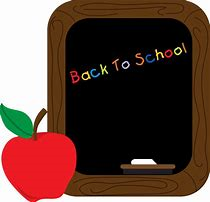 9/8-9/11 	Welcome to Pre-K9/14-9/18	All About Me 9/21-9/25	Apples & Letter Aa9/28-10/2	Fall & Letter BbHappy Birthday to You!  Izzy 9/26Important Notes:*Please remember to return the purple get to know your child sheets asap*Please send in a recent family photo as soon as possible *Please label everything*All belongings must fit in one bag that fits in cubby and your child can maneuver Reminders for drop off:Remember to sign and date daily health screening dailyMasks required for child AND parentsNo parents or siblings are allowed in the buildingWe love talking with you but please be courteous of other parents while dropping off, we are all racing to workIf there is another parent dropping off before you please have your child stand with you *please do not let them run up the hill or on the sidewalk*If you have any questions, please feel free to speak to one of your Pre-K teachers.  We look forward to a year full of laughter, fun and learning!!Ms. Melissa & Ms. Jen

